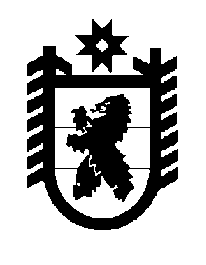 Российская Федерация Республика Карелия    ПРАВИТЕЛЬСТВО РЕСПУБЛИКИ КАРЕЛИЯРАСПОРЯЖЕНИЕ                                от  15 февраля 2016 года № 86р-Пг. Петрозаводск Внести в приложение к распоряжению Правительства Республики Карелия от 20 января 2016 года № 23р-П следующие изменения:1) дополнить разделом 2 следующего содержания:2) в строке «Итого» цифры «4 738,0» заменить цифрами «23 738,0».           ГлаваРеспублики  Карелия                                                              А.П. Худилайнен«2.Государственный комитет Республики Карелия по обеспечению жизнедеятельности и безопасности населения19 000,02.1.Федеральная целевая программа «Создание системы обеспечения вызова экстренных оперативных служб по единому номеру «112» в Российской Федерации на 2013-2017 годы»19 000,02.1.1.Создание базовой инфраструктуры системы обеспечения вызова экстренных оперативных служб по единому номеру «112»  Республики Карелия 19 000,0»;